 «Белгородстат напоминает: участие в «переписи» для малого и среднего бизнеса обязательно»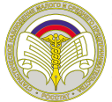 В настоящее время Белгородстат готовится к проведению всероссийской бизнес-переписи. Официальное название мероприятия: «Сплошное статистическое наблюдение за деятельностью субъектов малого и среднего предпринимательства» и пройдет оно в первом квартале 2016 года по итогам 2015-го». Уклоняться от сплошного статистического наблюдения нельзя. По закону, это обязанность любого, кто заявил государству о занятии предпринимательской деятельностью. Полная конфиденциальность предоставленных Росстату сведений гарантируется.Благодаря «бизнес-переписи» государство сможет реально оценить состояние дел в этом сегменте предпринимательского сообщества,  разработать новые меры по его поддержке, а сами предприниматели получат более четкое представление о конкурентной среде, заметят незанятые ниши, увидят возможности для реализации инновационных проектов, в том числе с использованием более широкой государственной помощи.По сравнению с предыдущей переписью (2011 год) изменились критерии отнесения хозяйствующих субъектов к категории малого и среднего бизнеса, как по выручке, так и по структуре уставного капитала (для юридических лиц). В связи с этим проведение Сплошного наблюдения приобретает особую актуальность. Сегодняшняя задача – сформировать комплексную детализированную информацию по деятельности хозяйствующих субъектов в этом секторе экономики. Предельные значения выручки от продажи товаров, работ и услуг для каждой из этих категорий позволяют правильно их классифицировать. Для средних предприятий это теперь 2 миллиарда рублей в год, для малых – 800 миллионов, для микро – 120 миллионов. Что касается числа занятых, то с момента проведения в 2010 году предыдущей сплошной бизнес-переписи, этот второй ключевой критерий не менялся. Как и прежде, на средних предприятиях занято до 250 человек включительно, на малых – до 100 и на микро – до 15-ти человек. Естественно, все эти субъекты бизнеса ведут свою деятельность исключительно на коммерческой основе и не могут существовать за счет средств бюджета и общественных организаций.Сегодня в органах исполнительной власти отсутствует ведомство, в чьи функции входила бы классификация предприятий по совокупности перечисленных выше экономических показателей (отнесение их к категории крупных, средних, малых или микро). Подобного рода типизацией не располагает даже Налоговая служба. Поэтому «вся надежда» в этом плане на органы государственной статистики, куда достаточно часто обращаются с подобными вопросами и сам бизнес, и другие заинтересованные структуры.Для участия в бизнес-переписи малым предприятиям-юридическим лицам и индивидуальным предпринимателям предложит заполнить несложные опросники. Для среднего бизнеса также не будет ничего нового – он отчитается перед Росстатом в обычном порядке.Все данные в ходе проведения Сплошного наблюдения предполагается получить от субъектов малого предпринимательства до 1-го апреля 2016 года. Предварительные итоги всей этой работы будут подведены, оформлены и опубликованы в декабре 2016-го, а окончательные – с подробными данными по всей стране – в июне 2017-го.При использовании информации ссылка на Белгородстат обязательна.